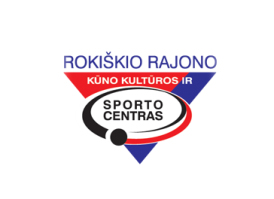                                                                DALYVAUSIME, ORGANIZUOSIME, VYKDYSIME .    gruodžio 11 - 17 d. d.                                                                                                                    P   L   A   N   A   S  www.rokiskiosportas.lt Direktorius                                                               Augutis Kriukelis                                                                                                                                                                                                                                                                                                                                                           DATALAIKASRENGINIO     PAVADINIMASVIETAATSAKINGAS12-1216.00Lietuvos moksleivių krepšinio lyga U-12  ROKIŠKIS-KUPIŠKISKKSC sp. salėV. Jocys12-1221.00Nacionalinė ledo ritulio lyga JUODUPĖ – VILNIAUS „GELEŽINIS VILKAS“ElektrėnaiA. Gricius12-1511.00Alytaus miesto šaudymo taurės varžybosAlytus G. Kublickas12-1517.00Lietuvos moksleivių krepšinio lyga U-17  ROKIŠKIS - PASVALYSKKSC sp. salėA. Griniukas12-169.00Rokiškio raj. savivaldybės mero taurės stalo teniso varžybosSenamiesčio progimnJ. Vilimas12-1611.00Lietuvos mokyklų žaidynių tarpzoninės svarsčių kilnojimo varžybosŠvenčionių r. AdutiškisV. Gaigalas12-1613.00Nacionalinė vaikų ledo ritulio lyga U-12Vilnius G. Fitingov12-1614.00Regionų krepšinio lyga „FENIKSAS“ – KAUNO „PERKŪNAS-VYTRITA“KKSC sp. salėG.Markevičius, N. Šiupinis12-178.00Lietuvos stalo teniso „B“ lygos varžybosJonava A. Judickas12-1712.00Nacionalinė vaikų ledo ritulio lyga U-10 VilniusG. Fitingov12-1715.00Nacionalinė ledo ritulio lyga ROKIŠKIS – VILNIAUS „HOCKEY PUNKS“Ledo rit. a.A. Deksnys12-1712.0013.4515.30„Miško draugas“ Rokiškio rajono krepšinio lygaENTUZIASTAI – FAZĖSENAS GRAFAS – SK OBELIAI-ALFA-IDEJOSPANDĖLYS – SPORTO CENTRASKKSC sp. salėM. Karaliūnas